Котировочная документация на право заключения договора на оказание услуг по техническому обслуживанию медицинского оборудования в ЧУЗ «РЖД-Медицина» г. Волхов» №21107000045 от 17.08.2021 г.	Заказчик: ЧУЗ «РЖД-Медицина» г. Волхов» (далее – Учреждение).Организует проведение конкурентного способа закупки методом запроса котировок на право заключения договора на оказание услуг по техническому обслуживанию медицинского оборудования в ЧУЗ «РЖД-Медицина» г. Волхов».	Процедура закупки проводится в соответствии с требованиями Положения о закупке товаров, работ, услуг для нужд частных учреждений здравоохранения ОАО "РЖД", утвержденного приказом Центральной дирекции здравоохранения ОАО "РЖД" от 05 марта 2021 г. № ЦДЗ-18 (далее – Положение), размещенном на сайте учреждения: http:// www.ob-volhovstroy.ru    	Место нахождения: 187401, Ленинградская область, г. Волхов, ул. Воронежская д.1.	Контактное лицо: Цепунова Юлия Сергеевна	           Тел.: 8(813) 63-628-44.	E-mail: econom_vlhv@mail.ru	Предмет договора: техническое обслуживание медицинского оборудования.	Участники: особенности участия в запросе котировок не предусмотрены.	Антидемпинговые меры: антидемпинговые меры не предусмотреныОбеспечение заявки: не предусмотрено.Обеспечение исполнения договора: не предусмотрено.Начальная (максимальная) цена договора: 143 100,00 (Сто сорок три тысячи сто) рублей 00 копеек  (приложение 7 к котировочной документации).Стоимость  (договора) должна включать: компенсации издержек Исполнителя (накладные и плановые расходы, а также все налоги и пошлины, и иные обязательные платежи/запасные части и расходные материалы).Источник финансирования: Денежные средства по территориальной программе государственных гарантий ОМС и чистой прибыли ЧУЗ «Больница «РЖД-Медицина» города Волхов».Адрес оказания услуг: - 187401, Ленинградская область, г. Волхов, ул. Воронежская, д.1;Сроки оказания услуг: Начало оказания услуг – с момента подписания Сторонами настоящего Договора.Окончание оказания услуг - в соответствии с Календарным планом-графиком оказания услуг (Приложение № 4 котировочной документации).Срок действия Договора: Договор вступает в силу с даты его подписания Сторонами и действует до 31 декабря 2021г. Прекращение срока действия договора не освобождает Стороны от принятых на себя обязательств по настоящему Договору, возникших до даты его окончания.	Требования качества: Предоставить гарантийный срок на результаты оказанных Услуг по настоящему Договору в течение 12  (двенадцати) месяцев с даты подписания Сторонами Акта сдачи-приемки оказанных Услуг.Форма, сроки и порядок оплаты: в течение 30 (тридцати) календарных дней с даты подписания Сторонами Акта сдачи-приемки оказанных Услуг за расчетный период при условии получения Заказчиком оригинального комплекта документов, подписанного со стороны Исполнителя: счета на оплату, Актов сдачи-приемки оказанных Услуг (2 экз.), счета - фактуры.	Место и время подачи котировочных заявок: 187401, Ленинградская область,                          г. Волхов, ул. Воронежская д. 1 в рабочие дни с 8:00 до 17:00*. кабинет главного врача.	Дата начала подачи котировочных заявок:    17.08.2021г в 09.00*.	Дата, время окончания подачи котировочных заявок:    24.08.2021г. в 10.00*	Дата, время и место вскрытия конвертов с заявками: 187401, Ленинградская область, г. Волхов, ул. Воронежская д. 1, кабинет главного врача не ранее 24.08.2021г. в 11:00* По итогам вскрытия конвертов формируется протокол, который подлежит публикации на сайте Учреждения: http:// www.ob-volhovstroy.ru не позднее 3 дней с даты его подписания.	Дата, время и место рассмотрения и оценки заявок участников:  187401, Ленинградская область, г. Волхов, ул. Воронежская д.1 24.08.2021г. в 11:30*, кабинет главного врача.Порядок рассмотрения котировочных заявок по существу: Конкурсная комиссия Заказчика (далее - Комиссия) рассматривает котировочные заявки на предмет соответствия их требованиям, указанным в котировочной документации и сопоставляет предложения по цене договора (цене лота).	Заказчик по требованию председателя Комиссии вправе потребовать от участников закупки разъяснения сведений, содержащихся в котировочной заявках, не допуская при этом изменения содержания заявки.	В случае установления недостоверности информации, содержащейся в документах, представленных участником закупки, Комиссия может отстранить такого участника от участия в котировке цен на любом этапе проведения процедуры.Лучшей признается котировочная заявка, которая отвечает всем требованиям, установленным в запросе котировок, и содержит наиболее низкую цену товаров, работ, услуг. При наличии нескольких равнозначных котировочных заявок лучшей признается та, которая поступила раньше.Результаты рассмотрения и оценки котировочных заявок 
оформляется протоколом рассмотрения и оценки котировочных заявок, который размещается не позднее 2 дней с даты его подписания на сайте Учреждения: http:// www.ob-volhovstroy.ru	Подведение итогов: 			Протокол подведения итогов запроса котировок составляется комиссией не позднее 2 (двух) дней с момента получения согласования от Центральной дирекции здравоохранения (далее – ЦДЗ) или региональной дирекции здравоохранения, который размещается на сайте Учреждения: http:// http://  не позднее 2 дней с даты его подписания.           * время указано московскоеФорма, порядок, дата и время начала и дата и время окончания срока предоставления участникам закупки разъяснений положений документации о закупке:Участник закупки вправе направить письменный запрос на разъяснение котировочной документации по форме Приложения 5 к котировочной документации не позднее чем за 2 (два) рабочих дня до окончания срока подачи заявок. Заказчик обязан ответить на запрос о разъяснении котировочной документации в течение 2 (двух) дней со дня его поступления, но не позднее срока окончания подачи котировочных заявок. Ответ на запрос будет размещен на сайте Учреждения: http:// http:// www.ob-volhovstroy.ru. Запрос от юридического лица оформляется на фирменном бланке участника закупки (при наличии), заверяется уполномоченным лицом участника закупки. Запрос может быть направлен на сайт Учреждения: http:// http:// www.ob-volhovstroy.ru. Запрос не может быть направлен посредством электронной почты.Запрос о разъяснении документации о закупке, полученный от участника позднее срока, установленного в документации о закупке, не подлежит рассмотрению.	Сроки и заключение договора по результатам запроса котировок:Договор заключается на условиях и по цене, указанных в котировочной документации и в котировочной заявке победителя или участника закупки, с которым заключается договор.Если победитель запроса котировок не исполнил необходимые для заключения договора условия, заказчик вправе заключить договор с участником закупки, предложившим в котировочной заявке такую же цену, как и победитель в проведении запроса котировок, или с участником закупки, предложение о цене договора (цене лота) которого содержит лучшие условия по цене договора (цене лота), следующие после предложенных победителем в проведении запроса котировок условий.Срок заключения договора по итогам запроса котировок не может превысить 30 (тридцать) дней с даты подведения итогов.В случае, когда требуется согласование закупки ЦДЗ или ОДЗ, договор заключается только после его согласования.Заказчик в одностороннем порядке может отказаться от исполнения обязательств по договору по основаниям, предусмотренным Гражданским кодексом Российской Федерации.	Требования к участникам в запросе котировок:	- отсутствие сведений об участниках закупки в реестре недобросовестных поставщиков, предусмотренном статьей 5 Федерального закона «О закупках товаров, работ, услуг отдельными видами юридических лиц», и (или) в реестре недобросовестных поставщиков, предусмотренном Федеральным законом «О контрактной системе в сфере закупок товаров, работ, услуг для обеспечения государственных и муниципальных нужд»;	-соответствие требованиям, установленным в соответствии с законодательством Российской Федерации к лицам, осуществляющим поставку товара, выполнение работ, оказание услуг, являющихся предметом договора;	- непроведение ликвидации участника запроса котировки - юридического лица и отсутствие решения арбитражного суда о признании участника котировки - юридического лица или индивидуального предпринимателя несостоятельным (банкротом) и об открытии конкурсного производства;	-неприостановление деятельности участника запроса котировки в порядке, установленном Кодексом Российской Федерации об административных правонарушениях, на дату подачи заявки на участие в запросе котировок;	- отсутствие у участника недоимки по налогам, сборам, задолженности по иным обязательным платежам в бюджеты бюджетной системы Российской Федерации 
(за исключением сумм, на которые предоставлены отсрочка, рассрочка, инвестиционный налоговый кредит в соответствии с законодательством Российской Федерации о налогах и сборах, которые реструктурированы в соответствии с законодательством Российской Федерации, по которым имеется вступившее в законную силу решение суда о признании обязанности заявителя по уплате этих сумм исполненной или которые признаны безнадежными к взысканию в соответствии с законодательством Российской Федерации о налогах и сборах) за прошедший календарный год, размер которых превышает двадцать пять процентов балансовой стоимости активов участника закупки, по данным бухгалтерской отчетности за последний отчетный период (участник запроса котировки считается соответствующим установленному требованию в случае, если им в установленном порядке подано заявление об обжаловании указанных недоимки, задолженности и решение по такому заявлению на дату рассмотрения заявки на участие в определении поставщика (подрядчика, исполнителя) не принято);	- отсутствие у участника - физического лица, либо у руководителя, членов коллегиального исполнительного органа или главного бухгалтера юридического лица - участника запроса котировки судимости за преступления в сфере экономики 
(за исключением лиц, у которых такая судимость погашена или снята), а также неприменение в отношении указанных физических лиц наказания в виде лишения права занимать определенные должности или заниматься определенной деятельностью, которые связаны с поставкой товара, выполнением работы, оказанием услуги, являющихся объектом осуществляемой закупки, и административного наказания в виде дисквалификации;	- отсутствие между участником запроса котировки и Заказчиком конфликта интересов, под которым понимаются случаи, при которых руководитель Заказчика, член комиссии по осуществлению закупок, руководитель контрактной службы заказчика, контрактный управляющий состоят в браке с физическими лицами, являющимися выгодоприобретателями, единоличным исполнительным органом хозяйственного общества (директором, генеральным директором, управляющим, президентом и другими), членами коллегиального исполнительного органа хозяйственного общества, руководителем (директором, генеральным директором) учреждения или унитарного предприятия либо иными органами управления юридических лиц - участников запроса котировки, с физическими лицами, в том числе зарегистрированными в качестве индивидуального предпринимателя, - участниками закупки либо являются близкими родственниками (родственниками по прямой восходящей и нисходящей линии (родителями и детьми, дедушкой, бабушкой и внуками), полнородными и неполнородными (имеющими общих отца или мать) братьями и сестрами), усыновителями или усыновленными указанных физических лиц.Подача заявки на участие в котировке цен означает согласие участника 
с требованиями настоящей котировочной документации, при этом участник обязуется: при подаче котировочной заявки на поставку Товара в соответствии с котировочной документацией:- выразить согласие с указанными условиями котировочной документации, проекта договора;- предоставить лицензию на осуществление деятельности по производству и техническому обслуживанию медицинской техники, либо соглашение с организацией, у которой имеется данная лицензия;	2)	предоставить документы (оригиналы или заверенные копии), подтверждающие сведения, указанные в анкете и котировочной заявке, а именно:- предоставить лицензию на осуществление деятельности по производству и техническому обслуживанию медицинской техники, либо соглашение с организацией, у которой имеется данная лицензия;-предоставить регистрационные удостоверения с приложениями и декларации соответствия на предлагаемый Товар;-учредительные документы с учетом внесенных в них изменений, свидетельства 
о государственной регистрации учредительных документов и внесенных в них изменений;-свидетельство о государственной регистрации контрагента;-свидетельство о внесении в государственный реестр изменений в сведениях о юридическом лице, не связанных с внесением в учредительные документы;- свидетельство о постановке на учет в налоговом органе;-выписка из единого государственного реестра юридических лиц, выданная регистрирующим органом не ранее чем за один месяц до предоставления документов;- документы, подтверждающие полномочия лица на подписание договора, оформленные надлежащим образом (протокол/решение) уполномоченного органа управления контрагента о назначении Исполнительного органа; оригинал доверенности, если договор со стороны контрагента подписан не единоличным Исполнительным органом; согласие соответствующего органа управления контрагента на совершение сделки, предусмотренной договором, в случаях, когда это определено законодательством Российской Федерации и учредительными документами контрагента;- согласие контролирующих органов на совершение сделки или подтверждение уведомления соответствующих органов о совершении сделки в случаях, когда такое согласие или уведомление предусмотрено законодательством Российской Федерации;-лицензии, если деятельность, которую осуществляет контрагент, подлежит лицензированию в соответствии с законодательством Российской Федерации;- информационную справку, содержащую сведения о владельцах контрагента, включая конечных бенефициаров, с приложением подтверждающих документов;- для физических лиц: паспорт и документы, подтверждающие профессиональные навыки для выполнения обязательств по договору (диплом, сертификаты о получении дополнительного образования и повышении квалификации, трудовая книжка и иные документы), свидетельство о постановке на налоговый учет (при наличии), банковские реквизиты.3) В случае, если при подготовке заявки участником не были учтены какие-либо сопутствующие расходы, связанные с оказанием услуг, исполнить обязательства в полном соответствии с требованиями котировочной документации в пределах предложенной цены на договор (лот). Требования к оформлению котировочной заявки:Котировочная заявка с полным пакетом документов должна быть прошита и подается претендентом в письменном виде, в запечатанном конверте, оформленная по форме Приложения 3 к котировочной документации, в срок, указанный в настоящей котировочной документации и регистрируется при поступлении Учреждение.Образец оформления конверта представлен в Приложении 6 к настоящей котировочной документации.Заказчик принимает конверты с заявками до истечения срока подачи заявок. По истечении срока подачи заявок конверты с заявками не принимаются (конверт с заявкой, полученный Заказчиком по истечении срока подачи заявок по почте, не вскрывается и не возвращается).Не принимаются конверты, на которых отсутствует необходимая информация, а также незапечатанные или поврежденные конверты. 	Участники вправе подать только одну заявку, при этом имеют право изменить или отозвать свою заявку до истечения срока подачи заявок. Изменение заявки или уведомление о ее отзыве является действительным, если изменение осуществлено или уведомление получено Заказчиком до истечения срока подачи заявок.	При рассмотрении заявок участников по существу Комиссия может отклонить котировочные заявки и не рассматривать их по существу предложения в случае:	1) несоответствия котировочной заявки требованиям, указанным в Извещении; 	2) при предложении в котировочной заявке цены на Товар (договор, лот) выше начальной (максимальной) цены Товара (договора, лота), установленной в Извещении; 	3) отказа Заказчика от проведения процедуры запроса котировок (на любом этапе); 	4) непредставления участником закупки разъяснений положений котировочной заявки (при наличии соответствующих требований Заказчика). 	Лучшей признается котировочная заявка, которая отвечает всем требованиям, установленным в запросе котировок, и содержит наиболее низкую цену товаров, работ, услуг. При наличии нескольких равнозначных котировочных заявок лучшей признается та, которая поступила раньше.По результатам рассмотрения и оценки представленных котировочных заявок участнику размещения заказа, подавшему котировочную заявку, которая отвечает всем требованиям, установленным в настоящей котировочной документации, и в которой указана наиболее низкая стоимость на Товар (договор, лот), признанному победителем, будет направлено уведомление о признании его победителем и о размещении на сайте Заказчика соответствующего протокола Закупочной комиссии.	Запрос котировок признается несостоявшимся в случае, если: 	1)     на участие в запросе котировок подано менее 2 (Двух) котировочных заявок; 	2)  по итогам рассмотрения котировочных заявок только одна котировочная заявка признана соответствующей котировочной документации; 	3) все котировочные заявки признаны несоответствующими котировочной документации;	4)    победитель запроса котировок или участник закупки, предложивший в котировочной заявке цену, такую же, как и победитель, или участник закупки, предложение о цене договора (цене лота) которого содержит лучшие условия по цене договора (цене лота), следующие после предложенных победителем в проведении запроса котировок условий, не исполнил необходимые для заключения договора условия. 	Если запрос котировок признан несостоявшимся в случаях, когда по итогам рассмотрения и оценки котировочных заявок только одна котировочная заявка признана соответствующей котировочной документации, или на участие в запросе котировок подана одна котировочная заявка и она соответствует требованиям котировочной документации, с участником закупки, подавшим такую заявку, может быть заключен договор в порядке, предусмотренном настоящим  Положением. Цена такого договора (лота) не может превышать цену, указанную в котировочной заявке участника.	В ряде случаев заключение договора с победителем возможно только после получения согласования от вышестоящей организации – Центральной дирекции здравоохранения ОАО "РЖД".Заказчик вправе отказаться от проведения запроса котировок в любое время, 
в том числе после подписания протокола Комиссии по результатам закупки, не неся при этом никакой ответственности перед участниками, которым такое действие может принести убытки. Приложения:1         приложение 1 (спецификация)2         приложение 2 (техническое задание);3         приложение 3 (форма котировочной заявки);4         приложение 4 (проект договора);	5         приложение 5 (запрос о разъяснении котировочной документации);6         приложение 6 (образец оформления конверта участника).            7         приложение 7 (расчет начальной (максимальной) цены по каждой единице оборудования)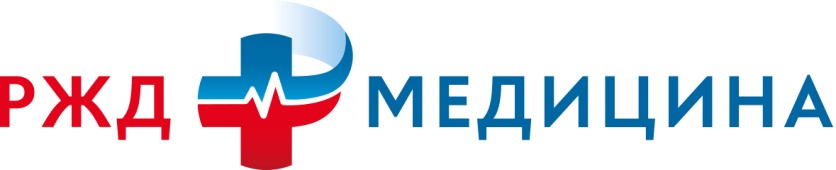 Частное  учреждение здравоохранения      «Больница «РЖД-Медицина»               города Волхов»187401, Ленинградская область, г. Волхов, ул. Воронежская д, 1       Тел./факс: (813) 63-722-27         www.ob-volhovstroy.ru   ИНН47020566989 КПП470201001ОГРН1044700531050 ОКПО01109176УТВЕРЖДАЮ:председатель комиссии ЧУЗ «Больница «РЖД-Медицина»Города Волхов»   ______________ Р.В.Марковиченко